Publicado en  el 22/03/2014 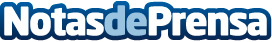 ACCIONA Energia crecera paises emergentes incorporando socios clientes actividad negocioDatos de contacto:AccionaNota de prensa publicada en: https://www.notasdeprensa.es/acciona-energia-crecera-paises-emergentes_1 Categorias: Sector Energético http://www.notasdeprensa.es